ПРОГРАММАразвития предпринимательства                      в Кайбицком муниципальном  районеРеспублики Татарстан на 2014-2016 годыСодержаниеПаспорт программыАнализ результатов предшествующего развития предпринимательства в Кайбицком муниципальном районе1. Структура и динамика малого и среднего предпринимательства по видам деятельности.		В районе очень большое внимание уделяется развитию малого предпринимательства. В этих целях  постоянно  ведется конкретная, систематическая  работа  и  используются все возможности, чтобы в районе  создавались  все условия  для  открытия  новых  рабочих  мест. По состоянию на 1 января 2014 года в Кайбицком муниципальном  районе зарегистрировано 219 субъектов малого и среднего предпринимательства, из них: 54 - малые предприятия  и 165 индивидуальных предпринимателей. Таблица 1Динамика численности субъектов среднего и малого предпринимательства в Кайбицком муниципальном районеПо видам экономической деятельности малое предпринимательство охватывает все отрасли экономики. Доля малого и среднего предпринимательства  в отрасли сельского хозяйства составляет 27%, в сфере розничной торговли и общественного питания – 41%, в сфере транспорта и связи –22%, обрабатывающее производство – 8%, прочие услуги – 2%.На 1 января 2014 года в районе зарегистрировано 165 индивидуальных  предпринимателей.Обеспечение жителей товарами сложно-технического ассортимента, мебелью, стройматериалами осуществляется по заявкам с доставкой на дом предпринимателями, реализующими на ярмарке выходного дня.Необходимо отметить, что мало представлено услуг в таких сферах как здравоохранение, культура, спорт. Нет у нас сегодня предпринимателей, оказывающих  услуги ателье, ремонт обуви. Разработка новых технологий и проектов предприятий бытового обслуживания, обучение и подготовка квалифицированных кадров позволит организовать мастерских по пошиву одежды, ремонту обуви, бытовой техники.Оборот розничной торговли и платные услуги населениюТрадиционными  отраслями являются сельское хозяйство и торговля. На сегодняшний день семейные фермы создают именно те  трудолюбивые личные подсобные хозяйства, которые не покладая рук  разводят скот, производят и реализуют молоко и мясо. А таких у нас в районе не мало. В свою очередь Министерство сельского хозяйства для развития крестьянских фермерских хозяйств  оказывает активную финансовую помощь. Так  в 2013году построили дорогу КФХ Закиеву Марату на сумму     2 млн. 249 тыс.рублей. В текущем году планируют построить дорогу   КФХ Щукиной  Рамиле.В свою очередь и район по мере своих возможностей оказывает муниципальную поддержку семейным фермам. Так  в 2012году построили дорогу КФХ Залялиеву Равилю на сумму 843 500 рублей, в 2013году КФХ Закиеву Марату оказали денежную поддержку в сумме 34 500 рублей, КФХ Гурновичу Владиславу  помогли в виде сена в количестве 110 рулонов                  на сумму 99 тысячи рублей.Диаграмма 1Структура субъектов малого и среднего предпринимательства  по видам деятельности по состоянию на 01.01.2014г.	В целом отраслевая структура   субъектов малого и среднего предпринимательства  не меняется на протяжении ряда лет,   где  доминирующее положение занимает сфера оптовой и розничной торговли.  Ассортимент представленной на потребительском рынке района продукции достаточно широкий: товары повседневного спроса, строительные материалы, хозяйственные товары, мебель, электронно-бытовая техника, одежда, обувь,  детские товары, канцелярские товары и т.д.Предприятиями малого и среднего предпринимательства в районе производятся хлеб и хлебобулочные изделия, продукция сельского хозяйства, тепличная овощная продукция и т.д.  В сфере оказания  бытовых услуг функционируют парикмахерские, ремонт  и техническое обслуживание бытовой техники, ремонт и строительство жилья, ритуальные услуги, фотоуслуги. Оборот малых и средних предприятий в период с 2011 по 2013 год имеет  устойчивую тенденцию к росту: в 2013 году значение данного показателя составило 570,7 млн. рублей, что в действующих ценах  на 19% больше уровня 2012 года и в 1,6 раза   больше уровня 2011 года. Доля малого и среднего предпринимательства в валовом территориальном продукте  в 2013 году оценивается на уровне 18,1%.Таблица 2Основные тенденции развития предпринимательства в Кайбицком муниципальном районе2.Деловой климат в  Кайбицком муниципальном районе	Деловой климат является одной из составляющих хозяйственного климата Кайбицкого муниципального района. В расширенном толковании в состав параметров, характеризующих состояние делового климата муниципальных образований, включаются:платежи и тарифы, регулируемые или находящиеся под косвенным воздействием муниципальных властей, и задающие общий уровень стоимости базовых ресурсов, необходимых для производственной деятельности (тепло,  вода, земли и пр.);хозяйственное регулирование, определяющее уровень “административных барьеров” для предпринимательской деятельности – разумность ограничений, простота и “прозрачность” регистрационных и разрешительных процедур;доступность властей для контактов с предпринимателями, отсутствие открытых конфликтов и противоречий между уровнями и ветвями власти в регионе и муниципалитетах;система инвестиционного регулирования, действенность которой выражается в наличии благоприятных норм и эффективных механизмов, стимулирующих инвестиционную активность;система подготовки и повышения квалификации кадров, ориентированная на реальные нужды  экономики районов;система общих услуг для бизнеса (банки, страхование, консультационное обслуживание и пр.), определяющая доступность и качество финансовых, интеллектуальных и информационных ресурсов;программы поддержки предпринимательства, цели и результаты которых служат объективными индикаторами эффективности региональной политики в предпринимательской сфере;бизнес сообщество, как коллективный представитель интересов предпринимателей региона – степень интегрированности и взаимодействия региональных бизнес-структур, наличие деловой этики и предпринимательской культуры, уровень развития внутрирегиональной производственной и торговой кооперации;криминогенная обстановка, коррумпированность властей, подрывающие конкурентоспособность честно работающих предпринимателей и способствующие расширению “теневого” сектора экономики;имидж региона,  складывающийся в результате совокупности усилий всех органов власти и предпринимательских структур.В 2013 году НП «Ресурсный Центр Стратегического планирования» в рамках Программы совместных работ в соответствии с Соглашением о сотрудничестве между Министерством экономики Республики Татарстан и Ассоциацией предприятий малого и среднего бизнеса Республики Татарстан выполнен мониторинг делового климата и деловой активности в муниципальных районах Республики Татарстан. 	Оценка делового климата авторами мониторинга  проводилась на основе анализа официальных сайтов муниципальных районов по пяти критериям:              - прозрачность;              - активность бизнес-сообщества;              - инфраструктура развития бизнеса;              - наличие программы развития;              - инвестиционная политика.  Рисунок 1*       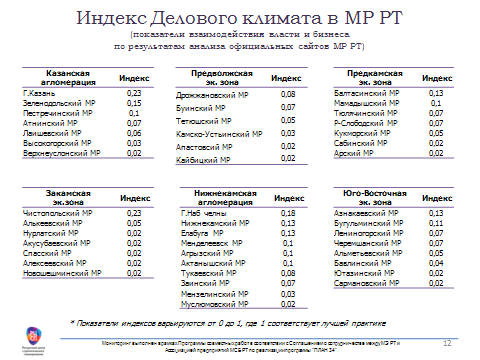 	Кайбицкий муниципальный район по итогам данного мониторинга в Предволжской экономической зоне занял 6 место, показав достаточно низкий уровень индекса делового климата.  Соответственно низким оказался и  уровень  индекса деловой активности.  *«Мониторинг делового климата и деловой активности в муниципальных районах РТ» Автор: НП «Ресурсный центр Стратегического Планирования» (г.Казань)Рисунок 2*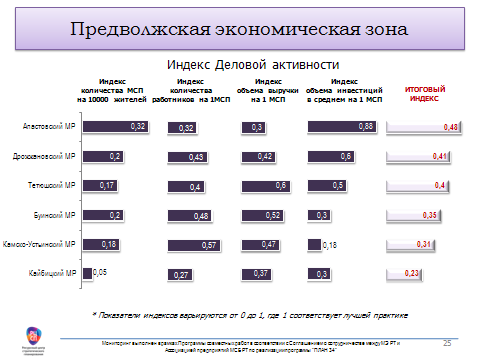 В настоящее время  основными барьерами, которые препятствуют развитию субъектов малого и среднего предпринимательства в Кайбицком муниципальном районе, являются:- Отсутствие  районной Программы развития малого и среднего предпринимательства.	- Недостаточно эффективная система мероприятий, направленных на оказание финансовой поддержки субъектов малого и среднего предпринимательства.Финансовую поддержку в среднем получают не более 0,2 процентов предпринимателей в год, что, очевидно, не может повлиять на общую динамику ключевых показателей эффективности. - Отсутствие в районе промышленных площадок с готовой инфраструктурой для размещения начинающих предпринимателей.Наличие подобных площадок решает проблему недоступности ресурсов, дороговизны   строительства, приобретения земельного участка, а также подключения к сетям услуг ЖКХ. 	  - Недостаточный уровень координации деятельности образовательных учреждений,  направленных на подготовку кадров для МСП.*«Мониторинг делового климата и деловой активности в муниципальных районах РТ» Автор: НП «Ресурсный центр Стратегического Планирования» (г.Казань)Отсутствие специализированных курсов для начинающих предпринимателей, дающих знания по основным вопросам (риски, ответственность, правовая среда, экономика, финансы, инвестиции, социальная ответственность, кадры и т.п.) способствуют снижению мотивации значительной части молодых людей заниматься собственным делом, а также приводят к необоснованным рискам в ведении бизнеса. - Административные барьеры. Длительный срок оформления всех необходимых разрешений и согласований.На становление и развитие малого и среднего бизнеса в Кайбицком муниципальном районе серьезное влияние оказывают также существующая в стране экономическая ситуация и связанные с ней общие проблемы:- отсутствие стартового капитала;- высокие процентные ставки по кредитам, недостаточное применение системы микрофинансирования;- достаточно высокий уровень налоговых, страховых платежей.Анализ факторов, влияющих на развитие предпринимательства, показывает, что существующие проблемы необходимо  решать объединенными усилиями, согласованными действиями самих субъектов малого и среднего предпринимательства, организаций, образующих инфраструктуру поддержки субъектов малого и среднего предпринимательства, органов государственной власти Республики Татарстан  и органов местного самоуправления  муниципального района. Потенциал развития малого и среднего предпринимательства в Кайбицкого муниципальном районе Комплекс мер по поддержке субъектов малого и среднего предпринимательства в различных отраслях, стимулирование самозанятости населения позволили обеспечить положительную динамику по ряду показателей, характеризующих деятельность субъектов малого и среднего предпринимательства.Однако достигнутый уровень развития малого предпринимательства в районе еще недостаточен с точки зрения требований рыночной экономики, для обеспечения устойчивости и необратимости указанных позитивных изменений.  Малые предприятия сконцентрированы в основном в трех отраслях экономики: торговля – 41%, сельское хозяйство – 27%, транспорт – 22%.В районе  не занятыми остаются такие отрасли, как переработка сельскохозяйственной продукции, заготовительная деятельность,  переработка плодово-овощной продукции, т.е.  произведенная на территории района продукция как сырье для создания добавленной стоимости используется соседними районами.В настоящее время в личных подсобных хозяйствах района содержится 4125 голов КРС, в том числе 1839   – это дойные коровы. По итогам 2013 года  населением района произведено3771 тонн молока, 566 тонн мяса.  Собранное молоко вывозится за пределы района в соседние регионы. При этом на прилавках магазинов из местной продукции представлены только хлеб и хлебобулочные изделия, а также сезонно производимыеИП Батрасовым  тепличные огурцы, лук.  На потребительском  рынке  продовольственных товаров района представлена  продукция мелких предприятий соседних регионов. Это и кондитерские изделия, молочная продукция и т.д.   Создание перерабатывающих производств на территории района станет мощным стимулом для развития крестьянско-фермерских хозяйств, которые в настоящее время   вынуждены искать рынки сбыта произведенной продукции.Расширение рынков сбыта сельскохозяйственной продукции посредством организации малых перерабатывающих производств будет способствовать постепенному преодолению существующего монополизма крупных перерабатывающих структур.Совместно с Попечительским Советом принимаем  меры по повышению активности предпринимателей, которая является на данном этапе одним  из сложнейших задач, требующих активное участие и Совета предпринимателей                    и самих предпринимателей, что позволит выявить резервы  для  дальнейшего развития малого и среднего предпринимательства. По результатам обсуждения приняты в разработку восемь проектов:Организация производства по переработке молока (ИП Сафиуллин Р.Р.),Организация переработки мяса и производства мясопродуктов в ассортименте (ООО КайбицкАгро),Выращивание и переработка плодово-ягодной продукции (КФХ Муклуков П.Н.),Развитие бизнеса по выращиванию овощей и организация их переработки (ИП Батрасова Т.М.),Организация производства кумыса и создание туристического комплекса (КФХ Фасахов Р.К.),  Организация производства комбикормов и травяной муки (ИП Хаялиев А.И.),Организация производства кондитерских изделий (Гарафутдинова Г.Р.),Расширение производства строительных материалов (ИП Гафиятуллин С.Л.).Таблица 4Среднегодовой объем потребления продукции населением Кайбицкого муниципального района	Для развития территории района, обрабатывающих отраслей экономики, производства новых видов продукции, а также внедрения наиболее прогрессивных технологий и производств возникает необходимость создания в районе промышленных площадок на базе пустующих производственных помещений. Создание таких объектов существенно повысит инвестиционную привлекательность района как для местных, так и внешних инвесторов. Очень важным является создание инфраструктуры, где уже решены основные проблемы, связанные с локализацией производства. Для этого необходимо обеспечить предпринимателей территорией, имеющую базовую инфраструктуру.        Необходимо изменить подходы к развитию предпринимательства                         в районе.Сегодня государство предлагает очень много программ по поддержке предпринимательства, нужно в них участвовать и тем самым привлекать инвестиции в район.Создание условий для развития малого и среднего бизнеса признано одной из стратегических задач в районе.При распределении государственной поддержки приоритет отдается тем предпринимателям, которые являются резидентами промышленных площадок.Агентством инвестиционного развития Республики Татарстан разработан проект методических указаний по созданию промышленных площадок муниципального уровня, в соответствии с которым резидентам площадок предусматриваются следующие формы государственной поддержки:  - максимальный размер арендной платы за земельные участки, находящиеся в муниципальной собственности, предоставляемые резиденту ПП МУ на основании соглашения о ведении деятельности (в соответствии с типом площадки), составляет 2 процента их кадастровой стоимости в год;- предоставление Администрацией ПП МУ бесплатных консультационных услуг по вопросам получения финансовой поддержки в рамках реализуемых программ по государственной поддержке субъектов малого и среднего предпринимательства, по содействию самозанятости безработных граждан, по поддержке малых форм хозяйствования на селе и по поддержке малых форм инновационного предпринимательства.*_____________________________________________ *http://tida.tatarstan.ru/rus/info.php?id=425918Также, создание таких объектов существенно повысит инвестиционную привлекательность нашего района, поэтому планируем создать две  промышленные  площадки, одну на территории зернотока     в с.Б.Кайбицы                          и вторую на территории КФХ Фасахова. Общие цели и задачи развития предпринимательства в Кайбицком муниципальном районе.Основными целями Программы являются:Улучшение   делового климата в Кайбицком муниципальном районе.Развитие приоритетных отраслей экономики  Кайбицкого муниципального  района с участием субъектов малого и среднего предпринимательства.Обеспечение занятости населения и развитие самозанятости путем создания дополнительных рабочих мест в сфере малого и среднего предпринимательства.Для выполнения поставленных целей определены следующие задачи:- создание промышленных площадок на базе пустующих производственных зданий;- создание предприятий по переработке сельскохозяйственной продукции; -организация учебно-делового центра для оказания образовательных, консультационных услуг предпринимателям; -    повышение активности предпринимателей;-    снижение административного барьера.Основные мероприятия Программы.Система программных мероприятий представлена взаимосвязанными разделами (направлениями), которые предусматривают обеспечение преемственности и дальнейшего развития созданных механизмов поддержки малого и среднего предпринимательства. Каждый раздел решает задачи определенного направления поддержки предпринимательства, наиболее существенно влияющие на развитие благоприятной среды для предпринимательской деятельности.  Приложение №1 «Мероприятия  «Программы развития малого и среднего предпринимательства в Кайбицком муниципальном районе на 2014-2016 годы»  Оценка экономической и социальной эффективности Программы и ожидаемые конечные результаты.В рамках реализации  Программы  предполагается достичь следующих показателей:Финансирование Программы.Потребность в финансовых, материально-технических, природных, трудовых ресурсах и источники их покрытия определены в соответствии с выбранными направлениями развития малого и среднего предпринимательства.Ресурсное обеспечение Программы составляют средства из бюджетных и внебюджетных источников. Бюджетные источники включают средства, предусмотренные в бюджете Республики Татарстан и Кайбицкого  муниципального района на очередной финансовый год и плановый период, а также средства, выделяемые на конкурсной основе из бюджета Российской Федерации на реализацию мероприятий государственной поддержки субъектов малого и среднего предпринимательства (прогнозируется как возможный источник средств без указания конкретных сумм).Внебюджетные источники – это средства коммерческих банков (кредитные ресурсы) и средства участников проектов из числа организаций, финансирование которых осуществляется из внебюджетных источников (прогнозируется как возможный источник средств).IV. Механизмы реализации Программы и контроль за ходом ее выполнения.Межведомственную  координацию и контроль за ходом реализации программных мероприятий осуществляет Исполнительный комитет Кайбицкого муниципального  района.Приложение №1Мероприятия  «Программы развития малого и среднего предпринимательства в Кайбицком  муниципальном районе на 2014-2016 годы»Целью развития малого предпринимательства на 2014-2016 годы является создание благоприятных условий в районе для развития малого предпринимательства,  с соответствующим  увеличением поступлений            от  них налогов.Задачами развития малого предпринимательства района являются: - оказание поддержки развитию субъектов малого предпринимательства;- оказание содействия развитию системы кредитования малого бизнеса;- проведение мероприятий по ликвидации «теневой» выплаты заработной платы.- проведение семинаров, совещаний, "круглых столов" по проблемам развития малого бизнеса в районе;- информирование индивидуальных предпринимателей о порядке предоставления государственной поддержки в соответствии с действующим законодательством в Республики Татарстан.В 2011-2015  годы  планируется проведение следующих мероприятий:- обеспечивать выполнение Программы поддержки и  развития малого предпринимательства на территории района;- сформировать и организовать работу межведомственной комиссии по развитию малого и среднего предпринимательства;- назначить Глав сельских поселений ответственными за развитие малого и среднего предпринимательства на территории поселения. Основным  направлением  их деятельности  будет являться осуществление комплексного информирования по вопросам государственной поддержки предпринимательства     и  координации совместной работы               с Исполнительным комитетом района.Со своей стороны, администрация района  содействует в развитии предпринимательства через продажу или сдачу в аренду пустующих зданий и земельных участков. Высокий уровень дотационности бюджета Кайбицкого муниципального        района  не позволяет оказывать какую-либо финансовую помощь на развитие предпринимательства. Самое главное, необходимо добиться,  чтобы  все  желающие использовали  государственную помощь, которая предоставляется через различные программы и  гранты.   Среди предпринимателей  значительная часть приходится на непроизводственную сферу – розничную торговлю. Но в последнее время благодаря  Программе «Лизинг-грант» предприниматели начали заниматься и производством,  и переработкой сельхозпродукции.Необходимо  отметить, что в районе реализации  программы «Лизинг-грант», которая направлена на поддержку предпринимателей,  уделяется серьезное внимание.На конкурсе по отбору бизнес-проектов для присуждения грантов Правительства Республики Татарстан, один индивидуальный предприниматель  выиграл  молочную линию с мощностью 3 тонны в смену. 	Также при поддержке Министерства сельского хозяйства Республики Татарстан один предприниматель  занимается выращиванием овощей.В этом году один предприниматель из села Кушманы принял участие                 в этой программе и в первом транше выиграл теплицу.На втором транше будут участвовать еще 2 предпринимателя,     заявления которых находятся в Агентстве инвестиционного развития                 на стадии  рассмотрения.И в дальнейшем  необходимо продолжить  работу  по  увеличению получателей грантов. На собственные  средства один предприниматель завершает  строительство  частных  аптек в селе  Хозесаново  и  Молькеево.Таким образом, индивидуальные предприниматели  осваивают новые виды деятельности  во  всех отраслях экономики. В результате,  к  2015 году предполагается увеличение количества малых предприятий не менее чем на 18-20 % к уровню 2013 года. Ожидается увеличение к 2015 году оборота розничной торговли                   не менее чем на  35-40 % к уровню 2013 года. Паспорт  Программы1-2Анализ результатов предшествующего развития предпринимательства в Кайбицком муниципальном районе3 -9Структура и динамика малого и среднего предпринимательства по видам деятельности3-5Деловой климат муниципального района6-9Потенциал  развития  малого и среднего предпринимательства  в Кайбицком муниципальном районе РТ.9-12Общие цели и задачи развития предпринимательства в Кайбицком муниципальном районе12-13Основные мероприятия Программы13Оценка экономической и социальной эффективности Программы и ожидаемые конечные результаты13-14Финансирование Программы14Механизмы реализации Программы и контроль за ходом ее выполнения14Приложение№1  «Мероприятия «Программы развития малого и среднего предпринимательства в Кайбицком муниципальном районе на 2014-2016 годы»15-17Наименование муниципальной программы «Программа развития малого и среднего предпринимательства в Кайбицком муниципальном районе Республики Татарстан на 2014-2016 годы»(далее – Программа). «Программа развития малого и среднего предпринимательства в Кайбицком муниципальном районе Республики Татарстан на 2014-2016 годы»(далее – Программа). «Программа развития малого и среднего предпринимательства в Кайбицком муниципальном районе Республики Татарстан на 2014-2016 годы»(далее – Программа). «Программа развития малого и среднего предпринимательства в Кайбицком муниципальном районе Республики Татарстан на 2014-2016 годы»(далее – Программа).Цель муниципальной программыУлучшение   делового климата в Кайбицкоммуниципальном районе.Развитие приоритетных отраслей экономики  Кайбицкого муниципального  района с участием субъектов малого и среднего предпринимательства.Обеспечение занятости населения и развитие самозанятости путем создания дополнительных рабочих мест в сфере малого и среднего предпринимательства.Улучшение   делового климата в Кайбицкоммуниципальном районе.Развитие приоритетных отраслей экономики  Кайбицкого муниципального  района с участием субъектов малого и среднего предпринимательства.Обеспечение занятости населения и развитие самозанятости путем создания дополнительных рабочих мест в сфере малого и среднего предпринимательства.Улучшение   делового климата в Кайбицкоммуниципальном районе.Развитие приоритетных отраслей экономики  Кайбицкого муниципального  района с участием субъектов малого и среднего предпринимательства.Обеспечение занятости населения и развитие самозанятости путем создания дополнительных рабочих мест в сфере малого и среднего предпринимательства.Улучшение   делового климата в Кайбицкоммуниципальном районе.Развитие приоритетных отраслей экономики  Кайбицкого муниципального  района с участием субъектов малого и среднего предпринимательства.Обеспечение занятости населения и развитие самозанятости путем создания дополнительных рабочих мест в сфере малого и среднего предпринимательства.Задачи муниципальной программы- создание промышленных площадок на базе пустующих производственных зданий;- создание предприятий по переработке сельскохозяйственной продукции; -организация учебно-делового центра для оказания образовательных, консультационных услуг предпринимателям; - повышение активности предпринимателей;- снижение административного барьера. - создание промышленных площадок на базе пустующих производственных зданий;- создание предприятий по переработке сельскохозяйственной продукции; -организация учебно-делового центра для оказания образовательных, консультационных услуг предпринимателям; - повышение активности предпринимателей;- снижение административного барьера. - создание промышленных площадок на базе пустующих производственных зданий;- создание предприятий по переработке сельскохозяйственной продукции; -организация учебно-делового центра для оказания образовательных, консультационных услуг предпринимателям; - повышение активности предпринимателей;- снижение административного барьера. - создание промышленных площадок на базе пустующих производственных зданий;- создание предприятий по переработке сельскохозяйственной продукции; -организация учебно-делового центра для оказания образовательных, консультационных услуг предпринимателям; - повышение активности предпринимателей;- снижение административного барьера. Администратор программыИсполнительный комитет Кайбицкого муниципального района Республики ТатарстанИсполнительный комитет Кайбицкого муниципального района Республики ТатарстанИсполнительный комитет Кайбицкого муниципального района Республики ТатарстанИсполнительный комитет Кайбицкого муниципального района Республики ТатарстанОсновной разработчик программыИсполнительный комитет Кайбицкого муниципального района Республики ТатарстанИсполнительный комитет Кайбицкого муниципального района Республики ТатарстанИсполнительный комитет Кайбицкого муниципального района Республики ТатарстанИсполнительный комитет Кайбицкого муниципального района Республики ТатарстанСроки реализации муниципальной программы2014-2016 годы.2014-2016 годы.2014-2016 годы.2014-2016 годы.Объем финансирования муниципальной программы, в том числе по годам:Источники: средства бюджета Республики Татарстан и муниципального образования, средства внебюджетных источников.Объемы финансирования носят прогнозный характер и подлежат ежегодной корректировке.Источники: средства бюджета Республики Татарстан и муниципального образования, средства внебюджетных источников.Объемы финансирования носят прогнозный характер и подлежат ежегодной корректировке.Источники: средства бюджета Республики Татарстан и муниципального образования, средства внебюджетных источников.Объемы финансирования носят прогнозный характер и подлежат ежегодной корректировке.Источники: средства бюджета Республики Татарстан и муниципального образования, средства внебюджетных источников.Объемы финансирования носят прогнозный характер и подлежат ежегодной корректировке.Объем финансирования муниципальной программы, в том числе по годам:Расходы (тыс. рублей)Расходы (тыс. рублей)Расходы (тыс. рублей)Расходы (тыс. рублей)Объем финансирования муниципальной программы, в том числе по годам:Всего34648,02014 год13044,02015 год11552,02016 год 10052,0Планируемые результаты реализации муниципальной программы    Увеличения доли продукции, работ, услуг субъектов малого и среднего предпринимательства в общем объеме валового территориального  продукта до 22 процентов.    Увеличение доли среднесписочной численности работников (без внешних совместителей) малых и средних предприятий (включая микро предприятия) в среднесписочной численности работников (без внешних совместителей) всех предприятий и организаций Кайбицкого  муниципального района до 13,2 процентов;    Рост доли налоговых платежей  в местный бюджет от деятельности субъектов малого и среднего предпринимательства до  5  процентов.     Увеличение доли   субъектов малого и среднего предпринимательства, осуществляющих деятельность в производственной сфере до 18 процентов.     Увеличение числа субъектов малого и среднего предпринимательства в расчете на 10 тыс. человек населения до 143,4 единиц.      Увеличения доли продукции, работ, услуг субъектов малого и среднего предпринимательства в общем объеме валового территориального  продукта до 22 процентов.    Увеличение доли среднесписочной численности работников (без внешних совместителей) малых и средних предприятий (включая микро предприятия) в среднесписочной численности работников (без внешних совместителей) всех предприятий и организаций Кайбицкого  муниципального района до 13,2 процентов;    Рост доли налоговых платежей  в местный бюджет от деятельности субъектов малого и среднего предпринимательства до  5  процентов.     Увеличение доли   субъектов малого и среднего предпринимательства, осуществляющих деятельность в производственной сфере до 18 процентов.     Увеличение числа субъектов малого и среднего предпринимательства в расчете на 10 тыс. человек населения до 143,4 единиц.      Увеличения доли продукции, работ, услуг субъектов малого и среднего предпринимательства в общем объеме валового территориального  продукта до 22 процентов.    Увеличение доли среднесписочной численности работников (без внешних совместителей) малых и средних предприятий (включая микро предприятия) в среднесписочной численности работников (без внешних совместителей) всех предприятий и организаций Кайбицкого  муниципального района до 13,2 процентов;    Рост доли налоговых платежей  в местный бюджет от деятельности субъектов малого и среднего предпринимательства до  5  процентов.     Увеличение доли   субъектов малого и среднего предпринимательства, осуществляющих деятельность в производственной сфере до 18 процентов.     Увеличение числа субъектов малого и среднего предпринимательства в расчете на 10 тыс. человек населения до 143,4 единиц.      Увеличения доли продукции, работ, услуг субъектов малого и среднего предпринимательства в общем объеме валового территориального  продукта до 22 процентов.    Увеличение доли среднесписочной численности работников (без внешних совместителей) малых и средних предприятий (включая микро предприятия) в среднесписочной численности работников (без внешних совместителей) всех предприятий и организаций Кайбицкого  муниципального района до 13,2 процентов;    Рост доли налоговых платежей  в местный бюджет от деятельности субъектов малого и среднего предпринимательства до  5  процентов.     Увеличение доли   субъектов малого и среднего предпринимательства, осуществляющих деятельность в производственной сфере до 18 процентов.     Увеличение числа субъектов малого и среднего предпринимательства в расчете на 10 тыс. человек населения до 143,4 единиц.  Система           
организации       
контроля за
выполнением       
Программы         Мониторинг хода выполнения Программы с публикацией результатов на официальном сайте муниципального района.Годовые отчеты руководителя Исполнительного комитета Кайбицкого МРМониторинг хода выполнения Программы с публикацией результатов на официальном сайте муниципального района.Годовые отчеты руководителя Исполнительного комитета Кайбицкого МРМониторинг хода выполнения Программы с публикацией результатов на официальном сайте муниципального района.Годовые отчеты руководителя Исполнительного комитета Кайбицкого МРМониторинг хода выполнения Программы с публикацией результатов на официальном сайте муниципального района.Годовые отчеты руководителя Исполнительного комитета Кайбицкого МРПоказателиНа 1 января 2012 годаНа 1 января 2013 годаНа 1 января 2014 годаКоличество экономически активных малых предприятий всего, в т.ч. по видам экономической деятельности, ед.474129Сельское хозяйство, охота и предоставление услуг в этих областях777Рыболовство-11Обрабатывающие производства422Производство и распределение электроэнергии, газа и воды11-Строительство444Торговля242011Транспорт и связь2--Операции с недвижимым имуществом, аренда и предоставление услуг554Прочие010Численность занятых на малых предприятиях, тыс. человек368338348Доля занятых на малых предприятиях, в % от общей численности занятых10,629,69,9Показатели2011 годфакт2012 годфакт2013 годФактОборот розничной торговли, в фактически действующих ценах, млн. руб.774,591013,341087,56Оборот розничной торговли на душу населения, в фактически действующих ценах, тыс. руб.52,3669,1574,89Индексы оборота розничной торговли, в сопоставимых ценах, в % к предыдущему году108,1104,5105,5Объем платных услуг населению, в фактически действующих ценах, млн. руб115,02119,35124,75Индексы платных услуг населению, в сопоставимых ценах, в % к предыдущему году108,6105,3105,7Объем отдельных видов платных услуг на одного жителятыс.руб.7,88,18,6№ п/пНаименование показателя2011 год2012 год2013 год1Валовой территориальный продукт, млн.руб.2232,82927,63153,062Объем отгруженной продукции МСП, млн.руб.361,7480,1570,73Доля субъектов малого и среднего бизнеса в ВТП, %16,216,418,1Вид продукцииОбъем потребления за год, тоннМолоко и кисломолочная продукция1631Сыр36,2Масло сливочное26,0Творог14,3Колбасы и мясокопченности8Мясо и мясопродукты414,7Ягоды14,9Огурцы свежие и соленые7,2Помидоры свежие и соленые19,8Лук репчатый86,7№ п/пНаименование показателяФакт за 2013 годЗначение показателяЗначение показателяЗначение показателя№ п/пНаименование показателяФакт за 2013 год2014 год2015 год2016 год1Доля продукции, работ, услуг субъектов малого и среднего предпринимательства в общем объеме валового территориального  продукта, %18,119,020,022,02Доля среднесписочной численности работников (без внешних совместителей) малых и средних предприятий (включая микро предприятия) в среднесписочной численности работников (без внешних совместителей) всех предприятий и организаций, %9,9010,912,013,203Доля налоговых платежей  в местный бюджет от деятельности субъектов малого и среднего предпринимательства в общем объеме налоговых поступлений местного бюджета, %4,24,34,55,04Доля   субъектов малого и среднего предпринимательства, осуществляющих деятельность в производственной сфере в общей численности МСП, %81215185Количество  субъектов малого и среднего предпринимательства в расчете на 10 тыс. человек населения, единиц134,0143,4153,4164,1Nп/пМероприятия по реализации ПрограммыСрок исполнения мероприятияОбъём требуемого финансирования(тыс. руб.)*Объем финансирования по годам(тыс. руб.)Объем финансирования по годам(тыс. руб.)Объем финансирования по годам(тыс. руб.)Ответственный за выполнение мероприятия ПрограммыNп/пМероприятия по реализации ПрограммыСрок исполнения мероприятияОбъём требуемого финансирования(тыс. руб.)*2014 год2015 год2016 годОтветственный за выполнение мероприятия Программы1256891011Мероприятия по улучшению делового климатаМероприятия по улучшению делового климатаМероприятия по улучшению делового климатаМероприятия по улучшению делового климатаМероприятия по улучшению делового климатаМероприятия по улучшению делового климатаМероприятия по улучшению делового климатаМероприятия по улучшению делового климата1.1.Участие представителей  заинтересованных органов власти на заседаниях Попечительского Совета  Кайбицкого  муниципального района, вовлечение Попечительского Совета в процессы планирования.2014-2016гг.Финансирование не требуется1.2.Открытость и публикация всех решений, затрагивающих развитие малого и среднего предпринимательства, программных документов, в СМИ и размещение на официальном сайте Кайбицкого  муниципального района.2014-2016гг.Финансирование не требуетсяОбщий отдел Исполнительного комитета Кайбицкого муниципального района 1.3.Оказание содействия субъектам малого и среднего предпринимательства по подготовке заявок на участие в мероприятиях республиканских  программ поддержки малого и среднего предпринимательства2014-2016гг.Финансирование не требуетсяПервый заместитель руководителя Исполнительного комитета КМР;             Отдел по территориальному развитию  Исполнительного комитета КМРМероприятия по развитию инфраструктурной поддержки Мероприятия по развитию инфраструктурной поддержки Мероприятия по развитию инфраструктурной поддержки Мероприятия по развитию инфраструктурной поддержки Мероприятия по развитию инфраструктурной поддержки Мероприятия по развитию инфраструктурной поддержки Мероприятия по развитию инфраструктурной поддержки Мероприятия по развитию инфраструктурной поддержки 2.1.Создание рабочей группы по созданию промышленных площадок с участием исполкома Кайбицкого МР, Попечительского Совета, ПЗИО, коммунальных служб.2014-2016гг.Финансирование не требуется2.2Создание промышленных площадок на базе пустующих производственных помещений (выбор организационно-финансовой модели, выбор места, ресурсное обеспечение, резидентская политика, прочее).2014-2016гг.2000,01000,0500,0500,02.3.Создание и развитие инфраструктуры предпринимательства (строительство подъездных дорог к семейным фермам, подключение к электрическим сетям, к сетям водоснабжения) в том числе:2014-2016гг.1 500,00 РТ5 500,00 МБ500 РТ2000 МБ500 РТ2000 МБ500 РТ1500 МБИсполнительный комитет Кайбицкого муниципального районаэлектричество2014-2016гг.1500 РТ1500 МБ500 РТ500 МБ500 РТ500 МБ500 РТ500 МБгаз2014-2016гг.1000 МБ5005000водоснабжение2014-2016гг.1500 МБ500500500подъездной путь2014-2016гг.1500 МБ500500500Финансовая поддержка субъектов малого и среднего предпринимательстваФинансовая поддержка субъектов малого и среднего предпринимательстваФинансовая поддержка субъектов малого и среднего предпринимательстваФинансовая поддержка субъектов малого и среднего предпринимательстваФинансовая поддержка субъектов малого и среднего предпринимательстваФинансовая поддержка субъектов малого и среднего предпринимательстваФинансовая поддержка субъектов малого и среднего предпринимательстваФинансовая поддержка субъектов малого и среднего предпринимательства3.1.Поддержка начинающих субъектов малого предпринимательства, в том числе ЛПХ2014-2016гг.7500,0 РТ2692,0 МБ3500,0 РТ892,0 МБ2500,0 РТ900,0 МБ1500,0 РТ900,0 МБИсполнительный комитет Кайбицкого муниципального района Финансово-бюджетная палата КМР РТ3.2.Компенсация части затрат на обеспечение товарами повседневного спроса малочисленные и отдаленные населенные пункты от районного центра2014-2016гг.1200,0  МБ400,0400,0400,0Исполнительный комитет Кайбицкого муниципального района Финансово-бюджетная палата КМР РТ3.3.Организация мероприятий содействия  самозанятости безработных граждан,   открывших собственное дело2014-2016гг.2106,0 РТ702702702Цент занятости населения КМР РТ3.4.Поддержка СМСП участвующих в  реализации мероприятий по республиканским  программам поддержки2014-2016гг.12000,0 РТ4000,04000,04000,0Исполнительный комитет Кайбицкого муниципального районаИные формы поддержки малого и среднего предпринимательстваИные формы поддержки малого и среднего предпринимательстваИные формы поддержки малого и среднего предпринимательстваИные формы поддержки малого и среднего предпринимательстваИные формы поддержки малого и среднего предпринимательстваИные формы поддержки малого и среднего предпринимательстваИные формы поддержки малого и среднего предпринимательстваИные формы поддержки малого и среднего предпринимательства4.1.Организация выставочно-ярмарочных мероприятий, проведение конференций, профессиональных дней, бизнес-встреч, конкурсов, встреч по обмену опытом по вопросам малого и среднего предпринимательства2014-2016гг.150,050,050,050,0Исполнительный комитет Кайбицкого муниципального района4.2.Организация взаимодействия субъектов малого предпринимательства с банками, а так же гарантийными фондами с целью получения кредитов под поручительства гарантийных фондов2014-2016гг.Финансирование не требуетсяИсполнительный комитет Кайбицкого муниципального района4.3.Консультационная помощь предпринимателям в регистрации и работе  на торговой площадке по размещению   муниципального заказа 2014-2016гг.Финансирование не требуетсяОтдел по территориальному развитию  Исполнительного комитета КМР4.4.Формирование перечня свободных земельных участков и содействие в их выделении под строительство объектов и в выкупе незавершенных строительством объектов субъектами малого и среднего предпринимательства2014-2016гг.Финансирование не требуетсяПалата земельных и имущественных отношений КайбицкогоМРОбщий объем требуемого финансирования программы,  в том числе:- средства РТ;- средства местного бюджета;- привлеченные средства 34648,023106,09392,02150,013044,01050,08702,03292,011552,0550,07702,03300,010052,0550,06702,02800,0